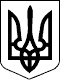 45 СЕСІЯ  ЩАСЛИВЦЕВСЬКОЇ СІЛЬСЬКОЇ РАДИ7 СКЛИКАННЯРІШЕННЯ 04.08.2017 р.                                      №  697с. ЩасливцевеПро чинність рішень сільської ради щодо надання дозволу на розробку проекту землеустрою щодо відведення земельних ділянокРозглянувши заяви громадян щодо повторного надання дозволу на розробку проектів землеустрою у зв’язку з закінченням терміну дії рішення ради, передбаченого п. 2 розділу ІІ Прикінцеві та перехідні положення Закону України "Про внесення змін до деяких законодавчих актів України щодо визначення складу, змісту та порядку погодження документації із землеустрою" (497-VIII), та надані документи, враховуючи що "проекти землеустрою щодо створення нових та впорядкування існуючих землеволодінь і землекористувань" були окремим видом землевпорядної документації у відповідності до ст. 25 Закону України "Про землеустрій" (в редакції від 05.04.2015 р) та той факт що заявникам сільською радою було надано дозволи на розробку іншого виду землевпорядної документації, а саме – "проектів землеустрою щодо відведення земельних ділянок", на які вищевказані приписи законодавства щодо їх строку дії не розповсюджуються, керуючись приписами Земельного Кодексу України, ст. 26 Закону України "Про місцеве самоврядування в Україні", сесія Щасливцевської сільської ради ВИРІШИЛА:1. Відмовити наданні повторного дозволу на розробку проекту землеустрою щодо відведення безоплатно у власність земельних ділянок наступним громадянам:1.1. *** щодо земельної ділянки орієнтовною площею  розташованої за адресою: с. Генічеська Гірка, вул. Григорія Дериглазова, ***  Генічеського району Херсонської області в зв’язку з тим що раніше прийняте рішення Щасливцевської сільської ради з цього питання є чинним, та таким що підлягає подальшому виконанню.1.2. *** щодо земельної ділянки орієнтовною площею  розташованої за адресою: с. Генічеська Гірка, вул. Центральна, ***  Генічеського району Херсонської області в зв’язку з тим що раніше прийняте рішення Щасливцевської сільської ради з цього питання є чинним, та таким що підлягаює подальшому виконанню.1.3. *** щодо земельної ділянки орієнтовною площею  розташованої за адресою: с. Щасливцеве, провул. Північний, *** Генічеського району Херсонської області в зв’язку з тим що раніше прийняте рішення Щасливцевської сільської ради з цього питання є чинним, та таким що підлягає подальшому виконанню.1.4. *** щодо земельної ділянки орієнтовною площею  розташованої за адресою: с. Щасливцеве, провул. Північний, *** Генічеського району Херсонської області, в зв’язку з тим що раніше прийняте рішення Щасливцевської сільської ради з цього питання є чинним, та таким що підлягає подальшому виконанню.2. Контроль за виконанням даного рішення покласти на постійну депутатську комісію з питань земельних відносин та охорони навколишнього середовища.Сільський голова                                                               В.О. Плохушко